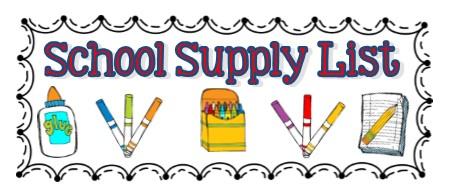 Mrs. Katie /Mrs. Meghan 5 Day 4’s1 container Clorox Wipes1 Small Bottle Elmer’s Glue2- 24 Count Box of Crayola Crayons1 Plastic 2 Pocket Folder with 3 Prong Fastener1 Composition Notebook (Wide Ruled Preferably)1 1” Binder1 set of Watercolors1 Package Elmer’s Glue Sticks1 Bottle Hand Sanitizer1 Package Washable Markers1 Box Gallon Ziploc (Boys Only)1 Box Sandwich or Snack Size Ziploc (Girls Only)1 Magic Eraser1 Large Backpack and lunchbox1 Family Picture$20 Classroom Fee/ Scholastic Magazine and CookingOffice Supplies:1 ream of paper 1 package of white card stock Wish list:Play dough, colored cardstocks, baby wipes*Change of Clothes to include undergarments and socksfor warm and cold weather labeled with your child’sname in a Ziploc Gallon Bag*Please label your child’s name on their Lunch Box,Backpack, Clothing, and Folder Only.  All other supplies will be shared.